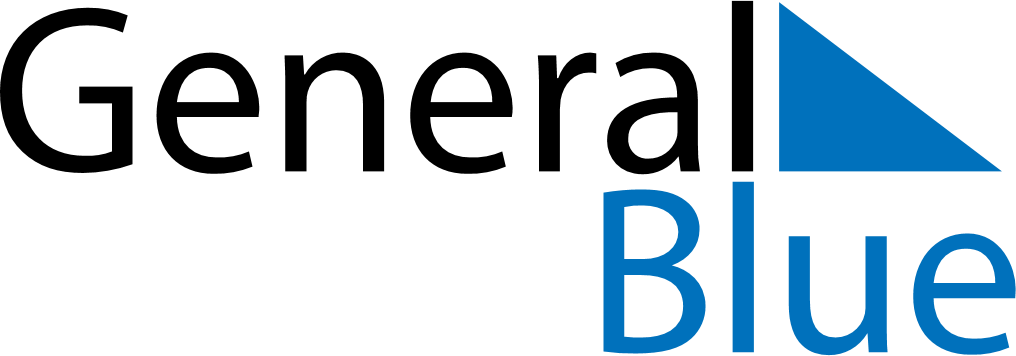 January 2024January 2024January 2024January 2024January 2024January 2024Sao Bento, Paraiba, BrazilSao Bento, Paraiba, BrazilSao Bento, Paraiba, BrazilSao Bento, Paraiba, BrazilSao Bento, Paraiba, BrazilSao Bento, Paraiba, BrazilSunday Monday Tuesday Wednesday Thursday Friday Saturday 1 2 3 4 5 6 Sunrise: 5:19 AM Sunset: 5:48 PM Daylight: 12 hours and 28 minutes. Sunrise: 5:20 AM Sunset: 5:48 PM Daylight: 12 hours and 28 minutes. Sunrise: 5:20 AM Sunset: 5:49 PM Daylight: 12 hours and 28 minutes. Sunrise: 5:21 AM Sunset: 5:49 PM Daylight: 12 hours and 28 minutes. Sunrise: 5:21 AM Sunset: 5:50 PM Daylight: 12 hours and 28 minutes. Sunrise: 5:22 AM Sunset: 5:50 PM Daylight: 12 hours and 28 minutes. 7 8 9 10 11 12 13 Sunrise: 5:22 AM Sunset: 5:50 PM Daylight: 12 hours and 28 minutes. Sunrise: 5:23 AM Sunset: 5:51 PM Daylight: 12 hours and 28 minutes. Sunrise: 5:23 AM Sunset: 5:51 PM Daylight: 12 hours and 27 minutes. Sunrise: 5:24 AM Sunset: 5:51 PM Daylight: 12 hours and 27 minutes. Sunrise: 5:24 AM Sunset: 5:52 PM Daylight: 12 hours and 27 minutes. Sunrise: 5:25 AM Sunset: 5:52 PM Daylight: 12 hours and 27 minutes. Sunrise: 5:25 AM Sunset: 5:52 PM Daylight: 12 hours and 27 minutes. 14 15 16 17 18 19 20 Sunrise: 5:26 AM Sunset: 5:53 PM Daylight: 12 hours and 27 minutes. Sunrise: 5:26 AM Sunset: 5:53 PM Daylight: 12 hours and 26 minutes. Sunrise: 5:27 AM Sunset: 5:53 PM Daylight: 12 hours and 26 minutes. Sunrise: 5:27 AM Sunset: 5:53 PM Daylight: 12 hours and 26 minutes. Sunrise: 5:27 AM Sunset: 5:54 PM Daylight: 12 hours and 26 minutes. Sunrise: 5:28 AM Sunset: 5:54 PM Daylight: 12 hours and 26 minutes. Sunrise: 5:28 AM Sunset: 5:54 PM Daylight: 12 hours and 25 minutes. 21 22 23 24 25 26 27 Sunrise: 5:29 AM Sunset: 5:54 PM Daylight: 12 hours and 25 minutes. Sunrise: 5:29 AM Sunset: 5:54 PM Daylight: 12 hours and 25 minutes. Sunrise: 5:30 AM Sunset: 5:55 PM Daylight: 12 hours and 25 minutes. Sunrise: 5:30 AM Sunset: 5:55 PM Daylight: 12 hours and 24 minutes. Sunrise: 5:30 AM Sunset: 5:55 PM Daylight: 12 hours and 24 minutes. Sunrise: 5:31 AM Sunset: 5:55 PM Daylight: 12 hours and 24 minutes. Sunrise: 5:31 AM Sunset: 5:55 PM Daylight: 12 hours and 24 minutes. 28 29 30 31 Sunrise: 5:31 AM Sunset: 5:55 PM Daylight: 12 hours and 23 minutes. Sunrise: 5:32 AM Sunset: 5:55 PM Daylight: 12 hours and 23 minutes. Sunrise: 5:32 AM Sunset: 5:55 PM Daylight: 12 hours and 23 minutes. Sunrise: 5:32 AM Sunset: 5:55 PM Daylight: 12 hours and 23 minutes. 